Interim Report and 2nd Payment Request 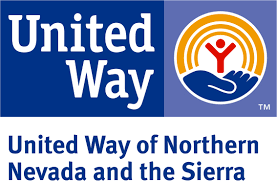 Emergency Assistance FundUnited Way of Northern Nevada and the SierraSpending Period: April 1, 2020 to June 30, 2020This form must be completed and signed when your agency is requesting the second portion of its allocation. Your agency must submit your back up documentation for the first payment before second payments can be made. Requests for second payments should be submitted to United Way of Northern Nevada and the Sierra before your agency’s first payment is exhausted. Report on the amount spent from your LRO's first payment.Signature, Agency Representative							DateThe above agency is in need of the second portion of its award. By signing this report, United Way of Northern Nevada and the Sierra is satisfied that the agency has expended funds in a timely manner and within the stated eligible costs of this program.Signature, United Way of Northern Nevada and the Sierra				DateEmail signed report to communityimpact@uwnns.org ormail to 639 Isbell Road, Suite 460; Reno, NV 89509.Agency Name:Agency Mailing Address:Person Completing Report:CategoryAllocation ExpendituresServed Meals$Other Food$Mass Shelter$Other Shelter$Rent/Mortgage Assistance$Utilities Assistance$Unexpended Funds to Date$TOTAL of Funds Received to Date (A+B+C+D+E+F+G)$